Publicado en Barcelona el 05/07/2016 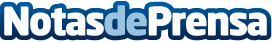 La Generalitat de Catalunya quiere fomentar la presencia de la mujer en el sector tecnológicoEl próximo 7 de julio en el Palau de la Generalitat , y en el marco del 12×12 Congress (verano), se presenta la tercera edición del 'Premi 12 × 12 Dona TIC', que pretende reconocer el papel fundamental de las mujeres en el mundo profesional, empresarial y académico en el ámbito de las tecnologías de la información y la comunicaciónDatos de contacto:Tomás CascanteConsultor en Periodismo y Contenidos de marca669746623Nota de prensa publicada en: https://www.notasdeprensa.es/la-generalitat-de-catalunya-quiere-fomentar-la Categorias: Finanzas Comunicación Sociedad Cataluña Emprendedores Eventos E-Commerce Recursos humanos Innovación Tecnológica http://www.notasdeprensa.es